	СКРЪБНА ВЕСТ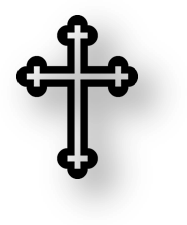 С много болка съобщаваме,че на 01.01.2001 г.внезапно ни напуснаИме ПрезимеФамилияроден 00 годинаС безкрайните си доброта и човечност,ти ни  даряваше със радост, щастие и обич.Никога няма да те забравим!Обичаме те! Почивай в мир!Опелото ще се отслужи на 01 януари 2001 г. от 1100 часав параклиса на гробищен парк „Малашевци” – гр. София                                                                                                                                                                                          От роднини и близки